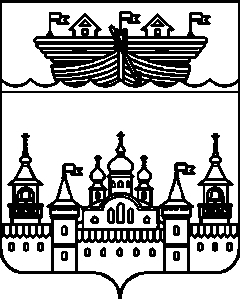 СЕЛЬСКИЙ СОВЕТ КАПУСТИХИНСКОГО СЕЛЬСОВЕТАВОСКРЕСЕНСКОГО МУНИЦИПАЛЬНОГО РАЙОНАНИЖЕГОРОДСКОЙ ОБЛАСТИРЕШЕНИЕ18 ноября 2021 года	№ 35О внесении изменений в Состав комиссии по координации работы по противодействию коррупции в Капустихинском сельсовете Воскресенского муниципального района Нижегородской области утвержденного решением сельского Совета Капустихинского сельсовета Воскресенского муниципального района Нижегородской области от 29 ноября 2017 года № 40В связи с изменением в кадровом составе отдела по профилактике коррупционных и иных правонарушений Нижегородской области, сельский Совет решил:1.Внести в Состав комиссии по координации работы по противодействию коррупции в Капустихинскм сельсовете Воскресенского муниципального района Нижегородской области утвержденного решением сельского Совета Капустихинского сельсовета Воскресенского муниципального района Нижегородской области от 29 ноября 2017 года № 40 «О координации работы по противодействию коррупции в Капустихинском сельсовете Воскресенского муниципального района Нижегородской области» (в ред. решений сельского Совета от 14 октября 2020 года №36, от 05 марта 2021 года №6), следующие изменения:1.1.Вывести из состава комиссии по координации работы по противодействию коррупции в Капустихинском сельсовете Воскресенского муниципального района Нижегородской области Кузнецову Наталью Викторовну.1.2.Ввести в состав комиссии по координации работы по противодействию коррупции в Капустихинском сельсовете Воскресенского муниципального района Нижегородской области  Булгачева Алексея Александровича – главного специалиста отдела по профилактике коррупционных и иных правонарушений Нижегородской области (по согласованию).2.Обнародовать настоящее решение на информационном стенде в здании администрации сельсовета и на официальном сайте администрации Воскресенского муниципального района.3.Контроль над исполнением настоящего решения оставляю за собой.4.Настоящее решение вступает в силу со дня обнародования.Глава местного самоуправления	У.Б.Баранова